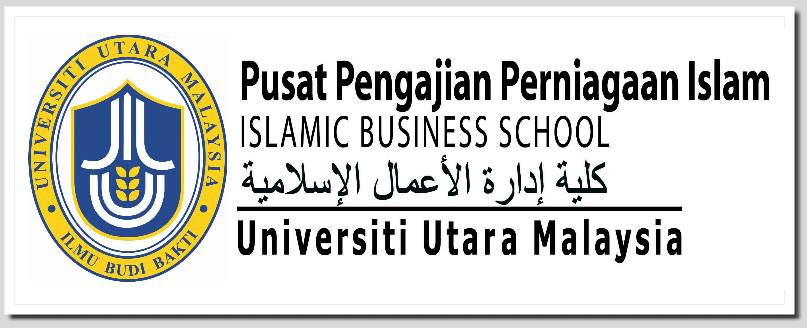 3rd UUM INTERNATIONAL ISLAMIC BUSINESS MANAGEMENT CONFERENCE 2020Publication Consent formPlease tick where applicable.I want to publish my article(s) submitted to IBMC2020 in:Signature	: ________________________Name		: ________________________________Date		: _____________________Proceeding onlyProceeding & journalNone of the aboveI am willing to bear additional cost for the publication of my article in the respective journal (if required).